SupplementTable S1 The Four Levels in the Radicalise Game and the Manipulation Technique Each Level RepresentsTable S2Sample compositionTable S3 Summary of Manipulativeness Measures (Per Group & Combined) Table S4 Summary of Confidence Measures in Answers (Per Group & Combined) Table S5 Summary of Post-Gameplay WhatsApp Messages and Effect Size (ANCOVA)Table S7Standardized Betas of Diff-in-Diff OLS Regressions for WhatsApp Messages, with and without individual controls.Notes. Own data collection, own illustration. Diff-in-Diff with individual controls include: age (coded as >50 and <50 years old), gender (female/male), education (coded as "2 year degree", "4 year degree", or "Doctorate" for higher education vs. anything else no higher education) political ideology (<3 = conservative, >3 = liberal), racial background (white/non-white), employment status (employed part-time or full-time/not employed part-time or full-time), marital status (married/not married), trust in government (7-point scale), concern about the environment (7-point scale), and views on whether the government should provide social services to the unemployed (binary agreement with the statement as yes or no). *** p<0.01, ** p<0.05, * p<0.1Table S9 Summary of Post-Gameplay Vulnerable & Non-Vulnerable Profile Vignettes and Effect Size (ANCOVA)Table S11Standardized Betas of Diff-in-Diff OLS Regressions for Vulnerable & Non-Vulnerable Profile Vignettes, with and without individual controls.Notes. Own data collection, own illustration. Diff-in-Diff with individual controls include: age (coded as >50 and <50 years old), gender (female/male), education (coded as "2 year degree", "4 year degree", or "Doctorate" for higher education vs. anything else no higher education) political ideology (<3 = conservative, >3 = liberal), racial background (white/non-white), employment status (employed part-time or full-time/not employed part-time or full-time), marital status (married/not married), trust in government (7-point scale), concern about the environment (7-point scale), and views on whether the government should provide social services to the unemployed (binary agreement with the statement as yes or no). Robust standard errors in parentheses. *** p<0.01, ** p<0.05, * p<0.1Table S14Standardized Beta coefficients of Diff-in-Diff OLS regressions for WhatsApp posts, by control variable. The columns show the coefficients per manipulation technique (activation, trust and isolation) as well as the pooled results, per individual control variable. The first row shows the standardized Beta coefficient, the second row shows the standard error.Notes. Individual controls include: age (coded as >50 and <50 years old), gender (female/male), education (coded as "2 year degree", "4 year degree", or "Doctorate" for higher education vs. anything else no higher education) political ideology (<3 = conservative, >3 = liberal), racial background (white/non-white), employment status (employed part-time or full-time/not employed part-time or full-time), marital status (married/not married), trust in government (7-point scale), concern about the environment (7-point scale), and views on whether the government should provide social services to the unemployed (binary agreement with the statement as yes or no). Robust standard errors in parentheses. *** p<0.01, ** p<0.05, * p<0.1Table S15Standardized Beta coefficients of Diff-in-Diff OLS regressions for vulnerable & non-vulnerable vignettes, by control variable. The first row shows the standardized Beta coefficient, the second row shows the standard error.Notes. Individual controls include: age (coded as >50 and <50 years old), gender (female/male), education (coded as "2 year degree", "4 year degree", or "Doctorate" for higher education vs. anything else no higher education) political ideology (<3 = conservative, >3 = liberal), racial background (white/non-white), employment status (employed part-time or full-time/not employed part-time or full-time), marital status (married/not married), trust in government (7-point scale), concern about the environment (7-point scale), and views on whether the government should provide social services to the unemployed (binary agreement with the statement as yes or no). Robust standard errors in parentheses. *** p<0.01, ** p<0.05, * p<0.1Figure S1. WhatsApp Posts Confidence Measure.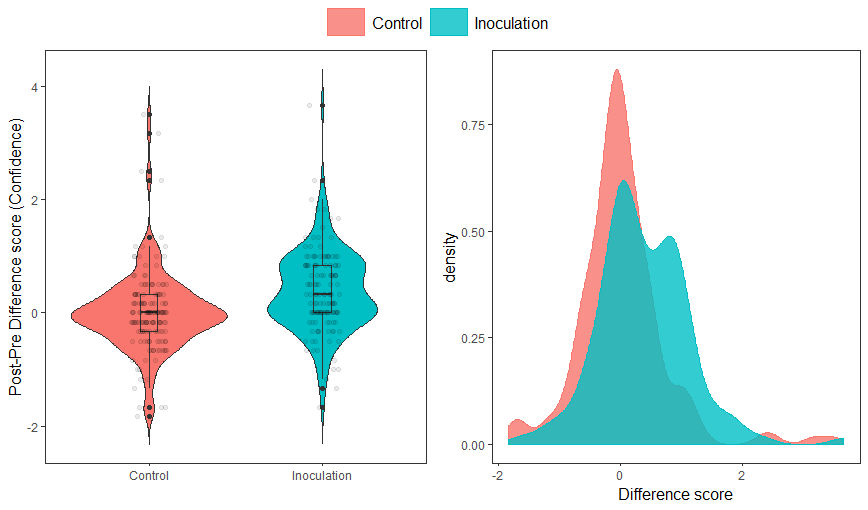 Note. Violin and density plots of pre-post difference scores for the mean confidence in answers on questions of WhatsApp posts.Figure S2. Vulnerable Vignettes Confidence Measure.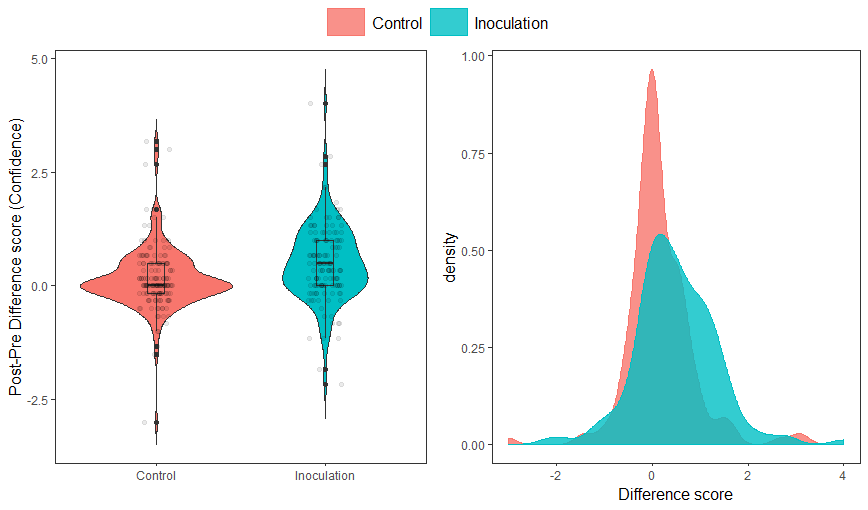 Note. Violin and density plots of pre-post difference scores for the mean confidence in answers on questions of vulnerable vignettes.Figure S3.Non-Vulnerable Vignettes Confidence Measure.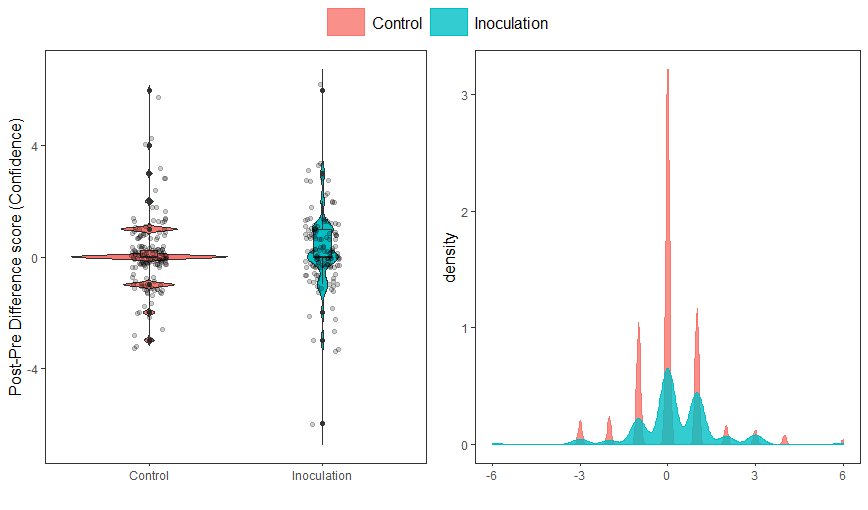 Note. Violin and density plots of pre-post difference scores for the mean confidence in answers on questions of non-vulnerable vignettes.Level 1: IdentificationThe first level of the game introduces the player to the game environment, the radical organization they ‘work’ for and its goals, and their role in this organization to recruit individuals for its cause. The level then proceeds to deliver on two key lessons: where and more importantly whom to recruit, focusing on the reasons commonly cited in literature leading to people becoming radicalized. Some of these reasons are related to motivational dynamics including a quest for identity, a search for purpose, and personal significance (Kruglanski et al., 2014; Thornton and Bouhana, 2017), the pursuit of adventure (Bartlett et al., 2010; Thornton and Bouhana, 2017), or circumstantial and environmental factors such as extended unemployment or disconnection from society due to incarceration, studying abroad, or isolation/marginalization (Bartlett et al., 2010; Doosje et al., 2016; Thornton and Bouhana, 2017).Level 2: Gaining TrustFollowing the identification level, the second level instructs players to start reaching out to their target for the purpose of gaining their trust through offering them acceptance and the promise of friendship (Euer et al., 2014). The objective of this level is to teach players how radical groups target vulnerable individuals when they feel uncertain by providing them with a sense of an in-group, motivating them to identify with the group and reducing their uncertainty by setting clear norms and values from this group (Doosje et al., 2016; Hogg et al., 2013).Level 3: IsolationOnce the target’s trust has been gained, players must pursue the indoctrination of their target into the group’s ideology. The player is instructed to isolate the target from their old social environment by encouraging them to ‘break bridges’ with family and friends who do not belong to the group (Doosje et al., 2016). In the meantime, the player is asked to continue working on making the in-group more cohesive and strong (Stein, 2017; Swann et al., 2012). The game also introduces the player to a number of ‘catalysts’ that enforce quicker physical and psychological isolation for the target through bonding with the organization, culminating by asking the target to travel overseas to stay with at the premises of the organization (Precht, 2007). Level 4: Activation (the finale)In the fourth and final level, the grooming process has gotten the target to a point of near perfect alignment with the organization’s ideology. In this level, the player experiences putting “the last nail in the coffin”, getting the player to make the target commit an act of violence as an ‘initiation ritual’ through exercising pressure and using a certain amount of coercion on the target (Doosje et al., 2016).VariableN%GenderFemale16556.7 %Male12643.3 %Other00.00%Age18 - 244515.5 %25 - 349633.0 %35 - 445819.9 %45 - 545518.9 %55 - 642910.0 %65 - 8482.8 %EducationLess than high school62.1 %High school graduate4916.8 %Some college6221.3 %2 year degree248.2 %4 year degree9131.3 %Professional degree5017.2 %Doctorate93.1 %Employment statusEmployed full time14850.9 %Employed part time5217.9 %Unemployed looking for work186.2 %Unemployed not looking for work2910.0 %Student155.2 %Retired175.8 %Disabled124.1 %Marital statusMarried10937.5 %Separated113.8 %Divorced144.8 %Never married15553.3 %Widowed20.7 %Racial backgroundAsian113.8 %Black103.4 %White25989.0 %Other113.8 %Answer to "Do you think the state should provide financial benefits to the unemployed?"Answer to "Do you think the state should provide financial benefits to the unemployed?"Answer to "Do you think the state should provide financial benefits to the unemployed?"No3411.7 %Yes25788.3 %MSDOther variablesTrust in government (1-7)3.241.56Political ideology (1-7)2.691.04Concern about environment (1-7)5.521.30Control GroupControl GroupControl GroupControl GroupTreatment GroupTreatment GroupTreatment GroupCombinedCombinedCombined(1)(1)(2)(3)(4)(5)(6)(7)(8)(9)VARIABLESNNMSDNMSDNMSDPre-GameplayWhatsApp Messages Activation 11561565.6991.2671355.8221.1052915.7561.194Activation 21561566.2880.9641356.2301.0432916.2611.000GainTrust 11561564.5961.5731354.3261.6152914.4711.596GainTrust 21561565.1411.4251355.2891.4032915.2101.414Isolation 11561565.7121.4411355.7331.3562915.7221.400Isolation 21561565.2691.4691355.4441.3422915.3511.412Vignettes Vulnerable Vignette 11161164.2411.5641014.2081.5642174.2261.560Vulnerable Vignette 21121122.9201.421973.2371.3452093.0671.392Vulnerable Vignette 31191194.4711.5781034.5531.4472224.5091.515Vulnerable Vignette 41261263.9291.7171113.9641.6952373.9451.703Vulnerable Vignette 51151154.3481.457994.3031.4952144.3271.471Vulnerable Vignette 61101104.3731.5791044.4421.2982144.4071.446Vulnerable Vignette 71181184.6691.340984.7551.4072164.7081.368Vulnerable Vignette 81201204.6501.358974.7011.2092174.6731.291Non-Vulnerable Vignette 175752.1331.277722.0831.1721472.1091.223Non-Vulnerable Vignette 281812.3211.2026321.1911442.1811.204Post-GameplayWhatsApp Messages WhatsApp Messages Activation 11561565.9551.0801356.2300.9062916.0821.010Activation 21561566.2120.8731356.4810.7112916.3370.812GainTrust 11561564.9421.4511355.8811.2342915.3781.432GainTrust 21561565.4681.3891356.1261.0752915.7731.293Isolation 11561565.7561.3741356.3260.9132916.0211.215Isolation 21561565.5381.3841356.3190.8432915.9001.226Vignettes Vulnerable Vignette 11171174.3851.502955.1581.6592124.7311.617Vulnerable Vignette 211011031.4211093.8171.6562193.4061.592Vulnerable Vignette 31131134.3011.546965.2081.4212094.7181.554Vulnerable Vignette 41181184.2031.6771004.2001.8752184.2021.766Vulnerable Vignette 51271274.5911.5031055.6951.2182325.0911.485Vulnerable Vignette 61071074.3551.6721055.6861.1462125.0141.580Vulnerable Vignette 71191194.7901.5451005.6901.1612195.2011.451Vulnerable Vignette 81251254.5281.3951005.5501.0672254.9821.356Non-Vulnerable Vignette 177772.2861.366772.1431.3251542.2141.343Non-Vulnerable Vignette 279792.4301.575582.1721.1421372.3211.409Control GroupControl GroupControl GroupTreatment GroupTreatment GroupTreatment GroupCombinedCombinedCombined(1)(2)(3)(4)(5)(6)(7)(8)(9)VARIABLESNMSDNMSDNMSDPre-Gameplay Confidence MeasuresPre-Gameplay Confidence MeasuresPre-Gameplay Confidence MeasuresPre-Gameplay Confidence MeasuresWhatsApp Messages - Confidence WhatsApp Messages - Confidence WhatsApp Messages - Confidence Activation 11565.7631.2551355.7701.2332915.7661.243Activation 21566.1471.1231356.0741.1822916.1131.150GainTrust 11565.5961.2331355.4891.2022915.5461.218GainTrust 21565.7371.0601355.6891.2122915.7151.132Isolation 11565.9361.1231355.8221.1902915.8831.154Isolation 21565.6921.2731355.6151.1652915.6561.223Vignettes Questions - ConfidenceVignettes Questions - ConfidenceVignettes Questions - ConfidenceVulnerable Vignette 11165.2411.3361015.0791.4332175.1661.381Vulnerable Vignette 21125.3751.350975.1551.3102095.2731.333Vulnerable Vignette 31195.2611.3871035.0491.3532225.1621.372Vulnerable Vignette 41265.0631.4951114.9911.4302375.0301.463Vulnerable Vignette 51154.9741.334994.8991.3742144.9391.350Vulnerable Vignette 61105.0361.3401044.8271.3332144.9351.338Vulnerable Vignette 71185.2541.354984.9591.2432165.1201.310Vulnerable Vignette 81205.1331.334974.8351.36721751.354Non-Vulnerable Vignette 1755.6271.505725.4311.5091475.5311.505Non-Vulnerable Vignette 2815.4441.440635.4131.4211445.4311.427Post-Gameplay Confidence MeasuresPost-Gameplay Confidence MeasuresPost-Gameplay Confidence MeasuresPost-Gameplay Confidence MeasuresWhatsApp Messages ConfidenceWhatsApp Messages ConfidenceWhatsApp Messages ConfidenceActivation 11565.9621.0591356.0811.0512916.0171.055Activation 21566.0261.0891356.3040.9952916.1551.054GainTrust 11565.5961.2061355.9411.1702915.7561.200GainTrust 21565.6921.1341356.0591.1112915.8631.136Isolation 11565.8721.1231356.2301.0432916.0381.100Isolation 21565.8271.1201356.1111.0772915.9591.107Vignettes Questions ConfidenceVignettes Questions ConfidenceVignettes Questions ConfidenceVulnerable Vignette 11175.2741.381955.4841.3042125.3681.348Vulnerable Vignette 21105.3451.4551095.3121.3312195.3291.392Vulnerable Vignette 31135.2831.326965.4691.2392095.3681.287Vulnerable Vignette 41185.3811.4201005.1801.3812185.2891.402Vulnerable Vignette 51275.1651.3201055.6481.1772325.3841.277Vulnerable Vignette 61075.4301.3881055.5141.1612125.4721.278Vulnerable Vignette 71195.4961.3711005.4901.2672195.4931.322Vulnerable Vignette 81255.2321.3331005.6201.2132255.4041.292Non-Vulnerable Vignette 1775.5451.569775.8571.3351545.7011.460Non-Vulnerable Vignette 2795.6081.295585.4311.4161375.5331.345ControlTreatmentControl MeanControl Std. Dev.Treatment Mean Treatment Std. DevCohen’s dActivation 11561355.961.086.230.910.27Activation 21561356.210.876.480.710.34GainTrust 11561354.941.455.881.230.69GainTrust 21561355.471.396.131.080.52Isolation 11561355.761.376.330.910.48Isolation 21561355.541.386.320.840.67Total1561355.640.906.240.730.71Table S6Raw Means of Manipulativeness Ratings (WhatsApp Messages)Table S6Raw Means of Manipulativeness Ratings (WhatsApp Messages)Table S6Raw Means of Manipulativeness Ratings (WhatsApp Messages)Table S6Raw Means of Manipulativeness Ratings (WhatsApp Messages)Table S6Raw Means of Manipulativeness Ratings (WhatsApp Messages)Table S6Raw Means of Manipulativeness Ratings (WhatsApp Messages)Table S6Raw Means of Manipulativeness Ratings (WhatsApp Messages)Table S6Raw Means of Manipulativeness Ratings (WhatsApp Messages)Table S6Raw Means of Manipulativeness Ratings (WhatsApp Messages)Table S6Raw Means of Manipulativeness Ratings (WhatsApp Messages)Reliability RatingReliability RatingReliability RatingReliability RatingReliability RatingReliability RatingConditionMpreMpostMdiffMdiff95% CIdiff95% CIdiff95% CIdiffCohen’s dCohen’s dControl (N = 156)Control (N = 156)Control (N = 156)Control (N = 156)Control (N = 156)Control (N = 156)Control (N = 156)Control (N = 156)Control (N = 156)Control (N = 156)Activation 15.705.96-0.26-0.26-0.520.010.010.01-0.22Activation 26.296.210.080.08-0.130.280.280.280.08GainTrust 14.604.94-0.35-0.35-0.68-0.01-0.01-0.01-0.23GainTrust 25.145.47-0.33-0.33-0.64-0.01-0.01-0.01-0.23Isolation 15.715.76-0.04-0.04-0.360.270.270.27-0.03Isolation 25.275.54-0.27-0.27-0.590.050.050.05-0.19Overall Result5.455.65-0.19-0.19-0.400.010.010.01-0.22Treatment (N = 135)Treatment (N = 135)Treatment (N = 135)Treatment (N = 135)Treatment (N = 135)Treatment (N = 135)Treatment (N = 135)Treatment (N = 135)Treatment (N = 135)Treatment (N = 135)Activation 15.826.23-0.41-0.41-0.65-0.17-0.17-0.17-0.40Activation 26.236.48-0.25-0.25-0.47-0.04-0.04-0.04-0.28GainTrust 14.335.88-1.56-1.56-1.90-1.21-1.21-1.21-1.08GainTrust 25.296.13-0.84-0.84-1.14-0.54-0.54-0.54-0.67Isolation 15.736.33-0.59-0.59-0.87-0.32-0.32-0.32-0.51Isolation 25.446.32-0.87-0.87-1.14-0.61-0.61-0.61-0.78Overall Result5.476.23-0.75-0.75-0.95-0.56-0.56-0.56-0.92Diff-in-Diff without Individual ControlsDiff-in-Diff without Individual ControlsDiff-in-Diff without Individual ControlsDiff-in-Diff without Individual ControlsDiff-in-Diff with Individual ControlsDiff-in-Diff with Individual ControlsDiff-in-Diff with Individual ControlsDiff-in-Diff with Individual ControlsVariablesActivationGainTrustIsolationTotalActivationGainTrustIsolationTotalPost0.090.34**0.160.19*0.090.42**0.110.21(0.10)(0.15)(0.13)(0.10)(0.13)(0.19)(0.17)(0.13)Treatment0.03-0.060.100.020.04-0.020.110.04(0.11)(0.16)(0.13)(0.11)(0.14)(0.20)(0.16)(0.13)Post x Treatment0.24*0.86***0.58***0.56***0.260.85***0.57***0.56***(0.14)(0.21)(0.17)(0.14)(0.18)(0.26)(0.21)(0.18)Political Ideology-0.050.200.070.07(0.10)(0.16)(0.14)(0.11)Gender-0.16*-0.22-0.06-0.15(0.09)(0.14)(0.12)(0.10)Age0.210.260.090.19(0.14)(0.25)(0.16)(0.15)Education-0.11-0.03-0.24**-0.13(0.09)(0.13)(0.11)(0.09)Racial background0.01-0.000.070.02(0.17)(0.18)(0.19)(0.16)Employment Status-0.01-0.03-0.08-0.04(0.12)(0.15)(0.14)(0.11)Marital Status0.22**0.26*0.21**0.23***(0.09)(0.13)(0.10)(0.09)Trust in Government0.030.050.060.04(0.03)(0.05)(0.04)(0.03)Environmental concern0.060.080.15**0.09**(0.04)(0.06)(0.06)(0.05)Unemp. benef.0.070.01-0.10-0.01(0.14)(0.21)(0.16)(0.14)Constant5.99***4.87***5.49***5.45***5.54***4.12***4.70***4.79***(0.07)(0.11)(0.09)(0.07)(0.34)(0.45)(0.42)(0.33)Observations582582582582350350350350R-squared0.030.120.080.110.090.190.160.19Individual ControlsNoNoNoNoYesYesYesYesTable S8Raw Means of Confidence Ratings (WhatsApp Messages)Table S8Raw Means of Confidence Ratings (WhatsApp Messages)Table S8Raw Means of Confidence Ratings (WhatsApp Messages)Table S8Raw Means of Confidence Ratings (WhatsApp Messages)Table S8Raw Means of Confidence Ratings (WhatsApp Messages)Table S8Raw Means of Confidence Ratings (WhatsApp Messages)Table S8Raw Means of Confidence Ratings (WhatsApp Messages)Table S8Raw Means of Confidence Ratings (WhatsApp Messages)Table S8Raw Means of Confidence Ratings (WhatsApp Messages)Table S8Raw Means of Confidence Ratings (WhatsApp Messages)Reliability RatingReliability RatingReliability RatingReliability RatingReliability RatingReliability RatingConditionMpreMpostMdiffMdiff95% CIdiff95% CIdiff95% CIdiffCohen’s dCohen’s dControl (N = 156)Control (N = 156)Control (N = 156)Control (N = 156)Control (N = 156)Control (N = 156)Control (N = 156)Control (N = 156)Control (N = 156)Control (N = 156)Activation 15.765.96-0.20-0.20-0.460.060.060.06-0.17Activation 26.156.030.120.12-0.130.370.370.370.11GainTrust 15.605.600.000.00-0.270.270.270.270.00GainTrust 25.745.690.040.04-0.200.290.290.290.04Isolation 15.945.870.060.06-0.190.310.310.310.06Isolation 25.695.83-0.13-0.13-0.400.130.130.13-0.11Overall Result5.815.83-0.02-0.02-0.230.190.190.19-0.02Treatment (N = 135)Treatment (N = 135)Treatment (N = 135)Treatment (N = 135)Treatment (N = 135)Treatment (N = 135)Treatment (N = 135)Treatment (N = 135)Treatment (N = 135)Treatment (N = 135)Activation 15.776.08-0.31-0.31-0.59-0.27-0.27-0.27-0.27Activation 26.076.30-0.23-0.23-0.49-0.21-0.21-0.21-0.21GainTrust 15.495.94-0.45-0.45-0.74-0.38-0.38-0.38-0.38GainTrust 25.696.06-0.37-0.37-0.65-0.32-0.32-0.32-0.32Isolation 15.826.23-0.41-0.41-0.68-0.36-0.36-0.36-0.36Isolation 25.616.11-0.50-0.50-0.77-0.44-0.44-0.44-0.44Overall Result5.746.12-0.38-0.38-0.60-0.41-0.41-0.41-0.41ControlControlControlTreatmentTreatmentTreatmentControl MeanControl MeanControl MeanControl MeanControl MeanControl Std. Dev. Control Std. Dev. Treatment Mean Treatment Std. DevCohen’s dVulnerable Vignette 1Vulnerable Vignette 11171171179595954.394.394.394.394.391.501.505.161.660.49Vulnerable Vignette 2Vulnerable Vignette 21101101101091091093.003.003.003.003.001.421.423.821.660.53Vulnerable Vignette 3Vulnerable Vignette 31131131139696964.304.304.304.304.301.551.555.211.420.61Vulnerable Vignette 4Vulnerable Vignette 41181181181001001004.204.204.204.204.201.681.684.201.880.0019Vulnerable Vignette 5Vulnerable Vignette 51271271271051051054.594.594.594.594.591.501.505.701.220.80Vulnerable Vignette 6Vulnerable Vignette 61071071071051051054.364.364.364.364.361.671.675.691.150.93Vulnerable Vignette 7Vulnerable Vignette 71191191191001001004.794.794.794.794.791.551.555.691.160.65Vulnerable Vignette 8Vulnerable Vignette 81251251251001001004.534.534.534.534.531.401.405.551.070.81Total Vuln. Vignettes Total Vuln. Vignettes 1561561561351351354.284.284.284.284.281.051.055.121.000.81Non-Vulnerable Vignette 1Non-Vulnerable Vignette 17777777777772.292.292.292.292.291.371.372.141.330.11Non-Vulnerable Vignette 2Non-Vulnerable Vignette 27979795858582.432.432.432.432.431.581.582.171.140.18Total Non-Vuln. VignettesTotal Non-Vuln. Vignettes1561561561351351352.362.362.362.362.361.471.472.161.250.15Table S10Raw Means of Vulnerability of Profile VignettesTable S10Raw Means of Vulnerability of Profile VignettesTable S10Raw Means of Vulnerability of Profile VignettesTable S10Raw Means of Vulnerability of Profile VignettesTable S10Raw Means of Vulnerability of Profile VignettesTable S10Raw Means of Vulnerability of Profile VignettesTable S10Raw Means of Vulnerability of Profile VignettesTable S10Raw Means of Vulnerability of Profile VignettesTable S10Raw Means of Vulnerability of Profile VignettesTable S10Raw Means of Vulnerability of Profile VignettesTable S10Raw Means of Vulnerability of Profile VignettesTable S10Raw Means of Vulnerability of Profile VignettesTable S10Raw Means of Vulnerability of Profile VignettesTable S10Raw Means of Vulnerability of Profile VignettesReliability RatingReliability RatingReliability RatingReliability RatingReliability RatingReliability RatingReliability RatingReliability RatingConditionMpreMpreMpostMdiffMdiffMdiff95% CIdiff95% CIdiff95% CIdiff95% CIdiffCohen’s dCohen’s dCohen’s dControl (N = 156)Control (N = 156)Control (N = 156)Control (N = 156)Control (N = 156)Control (N = 156)Control (N = 156)Control (N = 156)Control (N = 156)Control (N = 156)Control (N = 156)Control (N = 156)Control (N = 156)Control (N = 156)Vulnerable Vignettes4.214.214.28-0.08-0.08-0.08-0.31-0.310.150.150.15-0.08-0.08Vulnerable Vignette 14.244.244.38-0.14-0.14-0.14-0.54-0.540.250.250.25-0.09-0.09Vulnerable Vignette 22.922.923-0.08-0.08-0.08-0.46-0.460.300.300.30-0.06-0.06Vulnerable Vignette 34.474.474.30.170.170.17-0.24-0.240.570.570.570.110.11Vulnerable Vignette 43.933.934.2-0.27-0.27-0.27-0.70-0.700.150.150.15-0.16-0.16Vulnerable Vignette 54.354.354.59-0.24-0.24-0.24-0.62-0.620.130.130.13-0.16-0.16Vulnerable Vignette 64.374.374.360.020.020.02-0.42-0.420.450.450.450.010.01Vulnerable Vignette 74.674.674.79-0.12-0.12-0.12-0.49-0.490.250.250.25-0.08-0.08Vulnerable Vignette 84.654.654.530.120.120.12-0.23-0.230.470.470.470.090.09Non-Vulnerable Vignettes2.232.232.36-0.13-0.13-0.13-0.43-0.430.180.180.18-0.09-0.09Non-Vulnerable Vignette 12.132.132.29-0.15-0.15-0.15-0.58-0.580.270.270.27-0.12-0.12Non-Vulnerable Vignette 22.322.322.43-0.11-0.11-0.11-0.55-0.550.330.330.33-0.08-0.08Treatment (N = 135)Treatment (N = 135)Treatment (N = 135)Treatment (N = 135)Treatment (N = 135)Treatment (N = 135)Treatment (N = 135)Treatment (N = 135)Treatment (N = 135)Treatment (N = 135)Treatment (N = 135)Treatment (N = 135)Treatment (N = 135)Treatment (N = 135)Vulnerable Vignettes4.274.275.12-0.85-0.85-0.85-1.09-1.09-0.61-0.61-0.61-0.85-0.85Vulnerable Vignette 14.214.215.16-0.95-0.95-0.95-1.40-1.40-0.50-0.50-0.50-0.59-0.59Vulnerable Vignette 23.243.243.82-0.58-0.58-0.58-1.00-1.00-0.16-0.16-0.16-0.38-0.38Vulnerable Vignette 34.554.555.21-0.65-0.65-0.65-1.06-1.06-0.25-0.25-0.25-0.46-0.46Vulnerable Vignette 43.963.964.20-0.24-0.24-0.24-0.72-0.720.250.250.25-0.13-0.13Vulnerable Vignette 54.304.305.70-1.39-1.39-1.39-1.77-1.77-1.02-1.02-1.02-1.02-1.02Vulnerable Vignette 64.444.445.69-1.24-1.24-1.24-1.58-1.58-0.91-0.91-0.91-1.02-1.02Vulnerable Vignette 74.764.765.69-0.93-0.93-0.93-1.30-1.30-0.57-0.57-0.57-0.73-0.73Vulnerable Vignette 84.704.705.55-0.85-0.85-0.85-1.17-1.17-0.53-0.53-0.53-0.75-0.75Non-Vulnerable Vignettes2.042.042.16-0.11-0.11-0.11-0.40-0.400.180.180.18-0.09-0.09Non-Vulnerable Vignette 12.082.082.14-0.06-0.06-0.06-0.47-0.470.350.350.35-0.05-0.05Non-Vulnerable Vignette 22.002.002.17-0.17-0.17-0.17-0.59-0.590.250.250.25-0.15-0.15Diff-in-Diff without Individual ControlsDiff-in-Diff without Individual ControlsDiff-in-Diff with Individual ControlsDiff-in-Diff with Individual ControlsVariablesVulnerable VignettesNon-Vulnerable VignettesVulnerable VignettesNon-Vulnerable VignettesPost0.080.130.070.26(0.12)(0.15)(0.15)(0.17)Treatment0.06-0.190.29*0.07(0.12)(0.14)(0.15)(0.17)Post x Treatment0.77***-0.020.70***-0.10(0.17)(0.21)(0.21)(0.26)Political Ideology0.170.08(0.15)(0.18)Gender-0.12-0.11(0.11)(0.14)Age0.290.31(0.18)(0.24)Education-0.13-0.07(0.10)(0.13)Racial background-0.06-0.44**(0.16)(0.22)Employment Status0.28**-0.17(0.14)(0.16)Marital Status-0.030.07(0.11)(0.14)Trust in Government0.01-0.01(0.04)(0.06)Environmental concern0.03-0.03(0.05)(0.06)View on unemp. benef.-0.150.16(0.14)(0.22)Constant4.21***2.23***3.99***2.64***(0.08)(0.10)(0.40)(0.46)Observations582582350350R-squared0.110.010.190.04Individual ControlsNoNoYesYesTable S12Raw Means of Confidence Ratings (Profile Vignettes Questions)Table S12Raw Means of Confidence Ratings (Profile Vignettes Questions)Table S12Raw Means of Confidence Ratings (Profile Vignettes Questions)Table S12Raw Means of Confidence Ratings (Profile Vignettes Questions)Table S12Raw Means of Confidence Ratings (Profile Vignettes Questions)Table S12Raw Means of Confidence Ratings (Profile Vignettes Questions)Table S12Raw Means of Confidence Ratings (Profile Vignettes Questions)Table S12Raw Means of Confidence Ratings (Profile Vignettes Questions)Table S12Raw Means of Confidence Ratings (Profile Vignettes Questions)Table S12Raw Means of Confidence Ratings (Profile Vignettes Questions)Reliability RatingReliability RatingReliability RatingReliability RatingReliability RatingReliability RatingConditionMpreMpostMdiffMdiff95% CIdiff95% CIdiff95% CIdiffCohen’s dCohen’s dControl (N = 156)Control (N = 156)Control (N = 156)Control (N = 156)Control (N = 156)Control (N = 156)Control (N = 156)Control (N = 156)Control (N = 156)Control (N = 156)Vulnerable Vignettes5.175.32-0.16-0.16-0.420.100.100.10-0.13Vulnerable Vignette 15.245.27-0.03-0.03-0.380.320.320.32-0.02Vulnerable Vignette 25.385.350.030.03-0.340.400.400.400.02Vulnerable Vignette 35.265.28-0.02-0.02-0.370.330.330.33-0.02Vulnerable Vignette 45.065.38-0.32-0.32-0.690.050.050.05-0.22Vulnerable Vignette 54.975.17-0.19-0.19-0.530.150.150.15-0.14Vulnerable Vignette 65.045.43-0.39-0.39-0.76-0.03-0.03-0.03-0.29Vulnerable Vignette 75.255.50-0.24-0.24-0.590.110.110.11-0.18Vulnerable Vignette 85.135.23-0.10-0.10-0.430.240.240.24-0.07Non-Vulnerable Vignettes5.535.58-0.04-0.04-0.370.280.280.28-0.03Non-Vulnerable Vignette 15.635.550.080.08-0.410.570.570.570.05Non-Vulnerable Vignette 25.445.61-0.16-0.16-0.590.260.260.26-0.12Treatment (N = 135)Treatment (N = 135)Treatment (N = 135)Treatment (N = 135)Treatment (N = 135)Treatment (N = 135)Treatment (N = 135)Treatment (N = 135)Treatment (N = 135)Treatment (N = 135)Vulnerable Vignettes4.975.46-0.49-0.49-0.75-0.23-0.23-0.23-0.45Vulnerable Vignette 15.085.48-0.41-0.41-0.79-0.02-0.02-0.02-0.30Vulnerable Vignette 25.155.31-0.16-0.16-0.520.210.210.21-0.12Vulnerable Vignette 35.055.47-0.42-0.42-0.78-0.06-0.06-0.06-0.32Vulnerable Vignette 44.995.18-0.19-0.19-0.570.190.190.19-0.13Vulnerable Vignette 54.905.65-0.75-0.75-1.10-0.40-0.40-0.40-0.59Vulnerable Vignette 64.835.51-0.69-0.69-1.03-0.35-0.35-0.35-0.55Vulnerable Vignette 74.965.49-0.53-0.53-0.88-0.18-0.18-0.18-0.42Vulnerable Vignette 84.845.62-0.78-0.78-1.15-0.42-0.42-0.42-0.61Non-Vulnerable Vignettes5.425.67-0.25-0.25-0.590.090.090.09-0.18Non-Vulnerable Vignette 15.435.86-0.43-0.43-0.890.030.030.03-0.30Non-Vulnerable Vignette 25.415.43-0.02-0.02-0.530.490.490.49-0.01Table S13Summary of repeated measures analysis of variance (rmANOVA) for Vulnerable & Non-Vulnerable Profile VignettesSummary of repeated measures analysis of variance (rmANOVA) for Vulnerable & Non-Vulnerable Profile VignettesSummary of repeated measures analysis of variance (rmANOVA) for Vulnerable & Non-Vulnerable Profile VignettesSummary of repeated measures analysis of variance (rmANOVA) for Vulnerable & Non-Vulnerable Profile VignettesSummary of repeated measures analysis of variance (rmANOVA) for Vulnerable & Non-Vulnerable Profile VignettesSummary of repeated measures analysis of variance (rmANOVA) for Vulnerable & Non-Vulnerable Profile VignettesSummary of repeated measures analysis of variance (rmANOVA) for Vulnerable & Non-Vulnerable Profile VignettesWithin Subjects EffectsWithin Subjects EffectsWithin Subjects EffectsWithin Subjects EffectsWithin Subjects EffectsWithin Subjects EffectsWithin Subjects EffectsSum of SquaresdfMean SquareFpη²Vignette Type648.361648.363697.4< .0010.193Vignette Type x Treatment29.96129.96132.23< .0010.009Vignette Type x Post7.2517.2457.790.0050.002Residual538.295790.93Between Subjects EffectsBetween Subjects EffectsBetween Subjects EffectsBetween Subjects EffectsBetween Subjects EffectsBetween Subjects EffectsBetween Subjects EffectsSum of SquaresdfMean SquareFpη²Treatment4.6614.662.560.110.001Post22.5122.512.36< .0010.007Residual1054.255791.82Diff-in-Diff without Indiv. ControlsDiff-in-Diff without Indiv. ControlsDiff-in-Diff without Indiv. ControlsDiff-in-Diff without Indiv. ControlsPolitical ideologyPolitical ideologyPolitical ideologyPolitical ideologyGenderGenderGenderGenderAgeAgeAgeAgeVariablesActiv.TrustIsol.TotalActiv.TrustIsol.TotalActiv.TrustIsol.TotalActiv.TrustIsol.TotalPost0.090.34**0.160.19*0.070.37**0.130.190.090.34**0.160.19*0.090.34**0.160.19*-0.1-0.15-0.13-0.1-0.12-0.18-0.16-0.13-0.1-0.14-0.13-0.1-0.1-0.15-0.13-0.1Treatment0.03-0.060.10.020.04-0.070.170.050.03-0.060.10.020.03-0.070.090.02-0.11-0.16-0.13-0.11-0.13-0.19-0.16-0.13-0.11-0.16-0.13-0.11-0.11-0.16-0.13-0.11Post x Treatment0.24*0.86***0.58***0.56***0.28*0.91***0.57***0.59***0.24*0.86***0.58***0.56***0.24*0.86***0.58***0.56***-0.14-0.21-0.17-0.14-0.17-0.25-0.21-0.17-0.14-0.21-0.17-0.14-0.14-0.21-0.17-0.14Political ideology-0.080.080.050.02-0.09-0.13-0.11-0.09Gender-0.13*-0.3***-0.05-0.16**-0.07-0.11-0.09-0.07Age0.17*0.37**0.160.23**-0.1-0.15-0.11-0.1Constant5.99***4.87***5.49***5.45***6.02***4.82***5.49***5.44***6.05***5.00***5.51***5.52***5.97***4.83***5.47***5.42***-0.07-0.11-0.09-0.07-0.09-0.14-0.12-0.09-0.08-0.11-0.1-0.08-0.08-0.11-0.1-0.07Observations582582582582386386386386582582582582582582582582R-squared0.030.120.080.110.040.140.090.130.030.130.080.120.030.130.090.12EducationEducationEducationEducationRacial backgroundRacial backgroundRacial backgroundRacial backgroundEmployment StatusEmployment StatusEmployment StatusEmployment StatusMarital StatusMarital StatusMarital StatusMarital StatusVariablesActiv.TrustIsol.TotalActiv.TrustIsol.TotalActiv.TrustIsol.TotalActiv.TrustIsol.TotalPost0.090.34**0.160.19*0.090.34**0.160.19*0.090.34**0.160.19*0.110.36**0.160.21*-0.1-0.15-0.13-0.1-0.1-0.15-0.13-0.1-0.1-0.15-0.13-0.1-0.11-0.16-0.14-0.11Treatment0.03-0.060.090.020.04-0.060.110.030.04-0.060.10.030.050.030.140.08-0.11-0.16-0.13-0.11-0.11-0.16-0.13-0.11-0.11-0.16-0.13-0.11-0.11-0.16-0.14-0.11Post x Treatment0.24*0.86***0.58***0.56***0.24*0.86***0.58***0.56***0.24*0.86***0.58***0.56***0.210.80***0.55***0.52***-0.14-0.21-0.17-0.14-0.14-0.21-0.17-0.14-0.14-0.21-0.17-0.14-0.15-0.21-0.18-0.15Education-0.09-0.08-0.24***-0.14**-0.07-0.1-0.09-0.07Racial background0.10.120.220.15-0.13-0.15-0.16-0.12Employment status0.050.050.020.04-0.08-0.11-0.09-0.08Marital status0.23***0.38***0.26***0.29***-0.07-0.11-0.09-0.07Constant6.05***4.92***5.63***5.53***5.90***4.76***5.29***5.32***5.95***4.83***5.48***5.42***5.88***4.66***5.37***5.30***-0.08-0.12-0.1-0.08-0.15-0.16-0.18-0.13-0.09-0.13-0.11-0.09-0.09-0.12-0.11-0.09Observations582582582582582582582582582582582582528528528528R-squared0.030.120.10.120.030.120.090.110.030.120.080.110.040.150.10.14Trust in govtTrust in govtTrust in govtTrust in govtEnvironmental concernEnvironmental concernEnvironmental concernEnvironmental concernView on unemp. benef.View on unemp. benef.View on unemp. benef.View on unemp. benef.VariablesActiv.TrustIsol.TotalActiv.TrustIsol.TotalActiv.TrustIsol.TotalPost0.090.34**0.160.19*0.090.34**0.160.19*0.090.34**0.160.19*-0.1-0.15-0.13-0.1-0.1-0.15-0.13-0.1-0.1-0.15-0.13-0.1Treatment0.02-0.080.080.010.03-0.060.10.020.03-0.060.10.02-0.11-0.16-0.13-0.11-0.11-0.16-0.13-0.11-0.11-0.16-0.13-0.11Post x Treatment0.24*0.86***0.58***0.56***0.24*0.86***0.58***0.56***0.24*0.86***0.58***0.56***-0.14-0.21-0.17-0.14-0.14-0.21-0.17-0.14-0.14-0.21-0.17-0.14Trust in Government0.04*0.07**0.08***0.06***-0.02-0.03-0.03-0.02Environmental concern0.06*0.070.07*0.07*-0.03-0.05-0.04-0.03View on unemp. benef.0.08-0.17-0.17-0.08-0.11-0.15-0.11-0.1Constant5.87***4.64***5.25***5.25***5.64***4.51***5.09***5.08***5.92***5.02***5.64***5.53***-0.1-0.16-0.13-0.11-0.2-0.27-0.25-0.21-0.13-0.17-0.13-0.11Observations582582582582582582582582582582582582R-squared0.030.130.10.120.040.120.090.120.030.120.090.11Diff-in-Diff without Indiv. ControlsDiff-in-Diff without Indiv. ControlsPolitical ideologyPolitical ideologyGenderGenderAgeAgeEducationEducationRacial backgroundRacial backgroundVariablesVuln. Vign.Non-vuln. Vign.Vuln. Vign.Non-vuln. Vign.Vuln. Vign.Non-vuln. Vign.Vuln. Vign.Non-vuln. Vign.Vuln. Vign.Non-vuln. Vign.Vuln. Vign.Non-vuln. Vign.Post0.080.130.090.210.080.130.080.130.080.130.080.13-0.12-0.15-0.14-0.17-0.12-0.15-0.12-0.15-0.12-0.15-0.12-0.15Treatment0.06-0.190.30**0.050.06-0.190.06-0.190.06-0.190.05-0.21-0.12-0.14-0.13-0.17-0.12-0.14-0.12-0.14-0.12-0.14-0.12-0.14Post x Treatment0.77***-0.020.67***-0.10.77***-0.020.77***-0.020.77***-0.020.77***-0.02Post x Treatment-0.17-0.21-0.2-0.25-0.17-0.21-0.17-0.21-0.17-0.21-0.17-0.21Political View0.19*0.03-0.1-0.13Gender-0.13-0.17-0.09-0.11Age0.160.23-0.13-0.18Education-0.15*-0.15-0.09-0.11Racial background-0.25*-0.46**-0.14-0.19Constant4.21***2.23***4.07***2.07***4.26***2.31***4.19***2.20***4.29***2.32***4.43***2.65***-0.08-0.1-0.1-0.11-0.09-0.11-0.08-0.1-0.1-0.12-0.16-0.21Observations582582386386582582582582582582582582R-squared0.110.010.160.010.120.010.120.010.120.010.120.02Employment statusEmployment statusMarital statusMarital statusTrust in govtTrust in govtEnvironmental concernEnvironmental concernView on unemp. benef.View on unemp. benef.VariablesVuln. Vign.Non-vuln. Vign.Vuln. Vign.Non-vuln. Vign.Vuln. Vign.Non-vuln. Vign.Vuln. Vign.Non-vuln. Vign.Vuln. Vign.Non-vuln. Vign.Post0.080.130.080.160.080.130.080.130.080.13-0.12-0.15-0.13-0.16-0.12-0.15-0.12-0.15-0.12-0.15Treatment0.08-0.20.09-0.130.06-0.190.06-0.190.06-0.19-0.12-0.14-0.13-0.14-0.12-0.14-0.12-0.14-0.12-0.14Post x Treatment0.77***-0.020.76***0.010.77***-0.020.77***-0.020.77***-0.02Post x Treatment-0.17-0.21-0.18-0.22-0.17-0.21-0.17-0.21-0.17-0.21Employment Status0.20**-0.15Employment Status-0.09-0.11Marital Status0.10.18Marital Status-0.09-0.11Trust in govt0.030.01Trust in govt-0.03-0.04Environmental concern-0.03-0.03Environmental concern-0.03-0.04View on unemp. benef.-0.14-0.25View on unemp. benef.-0.12-0.19Constant4.06***2.34***4.16***2.08***4.11***2.20***4.36***2.37***4.33***2.45***-0.11-0.12-0.1-0.11-0.13-0.15-0.2-0.25-0.13-0.2Observations582582528528582582582582582582R-squared0.120.010.120.010.120.010.120.010.120.01